.#32 count introduction - NO TAGS, NO RESTARTSVINE R, BRUSH, CROSS ROCK, RECOVER, STEP SIDE, CLOSE TOGETHERVINE L, BRUSH, CROSS ROCK, RECOVER, STEP SIDE, CLOSE TOGETHERR ROCK FWD, RECOVER, R SHUFFLE BACK, ROCK BACK L, RECOVER, FWD L, ¼ PIVOT TURN RL CROSS SHUFFLE,  ROCK SIDE, RECOVER, JAZZ BOX W/CROSSEvery Little Thing You Do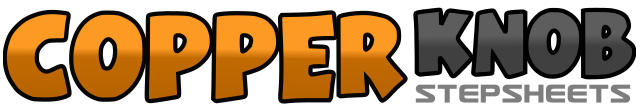 .......Count:32Wall:4Level:Beginner.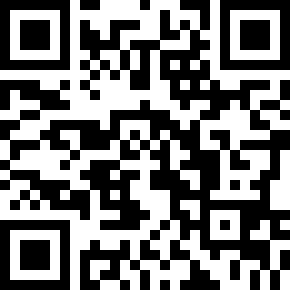 Choreographer:Bonita Malone (USA) - May 2020Bonita Malone (USA) - May 2020Bonita Malone (USA) - May 2020Bonita Malone (USA) - May 2020Bonita Malone (USA) - May 2020.Music:Every Little Thing - Jennifer NettlesEvery Little Thing - Jennifer NettlesEvery Little Thing - Jennifer NettlesEvery Little Thing - Jennifer NettlesEvery Little Thing - Jennifer Nettles........1,2Step R side (1), cross back on L (2)3,4Step R side (3), L brush cross diagonally (4)5,6L cross rock (5), recover  (6)7,8Step L side (7), close R next to L (8)1,2Step L side (1), cross back on R (2)3,4step L side (3), R brush cross diagonally (4)5,6R cross rock (5), recover (6)7,8Step R side (7), close L next to R (8)1,2Rock fwd on R (1), recover L (2)3&4Shuffle back RLR (3&4)5,6Rock back on L(5), recover R (6)7,8Step fwd L (7), ¼ pivot turn to R (8)    [3:00]1&2Step L cross (1), shuffle R,L (&2)3,4Rock R side (3), recover (4)5,6Step R cross frt (5), step back on L (6)7,8Step R side (7), step R cross frt (8)    [3:00]